Открытие месячника оборонно-массовой и военно-патриотической работы.Очень мало осталось ветеранов войны, непосредственных участников событий. Возраст и здоровье не позволяют им часто выходить из дома и присутствовать на массовых мероприятиях. Но....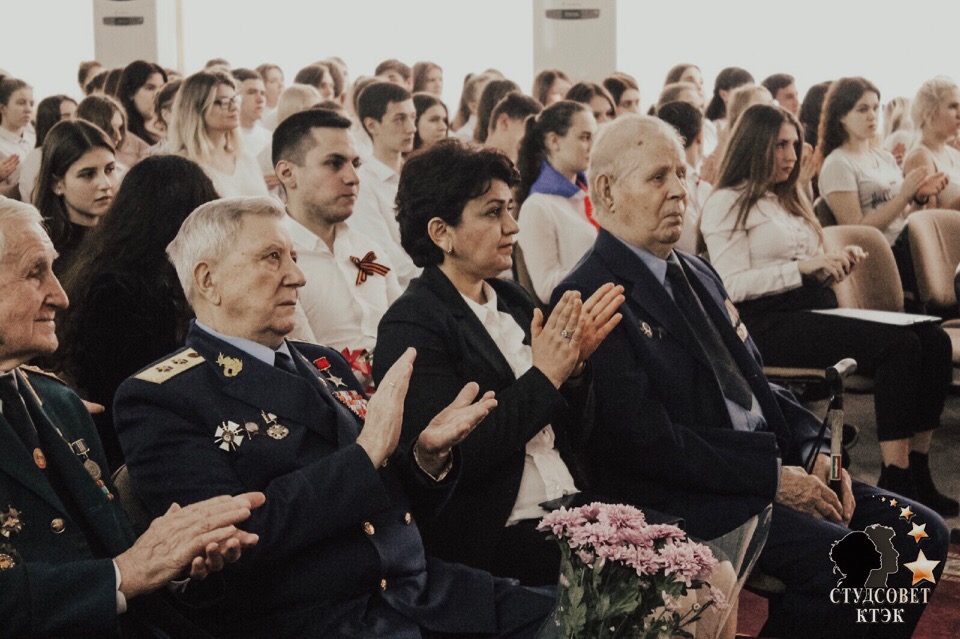 23 января, активисты студенческого совета совместно с военно-патриотическим блоком организовали концерт для ветеранов, на котором состоялось торжественное открытие месячника оборонно-массовой и военно-патриотической работы. Открытие месячника началось с торжественного выноса флагов Российской Федерации и Кубани.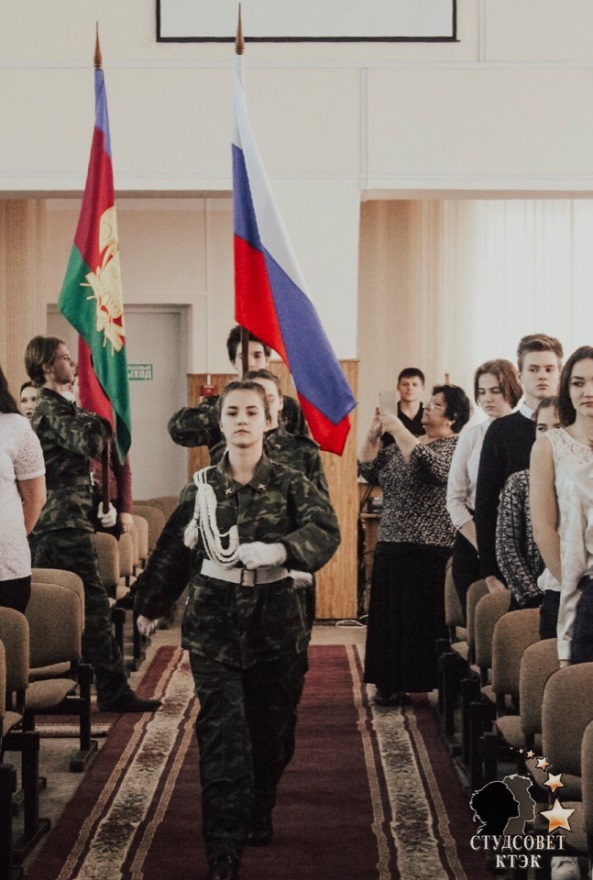 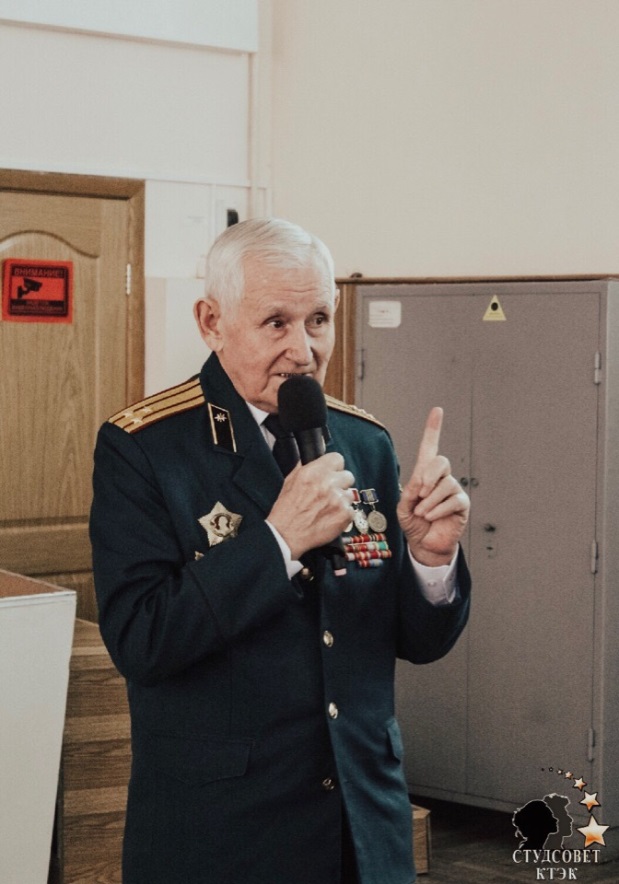 В ходе мероприятия студенты читали патриотические стихи, исполняли песни военных лет, слушали наставления и пожелания ветеранов. А так же один из ветеранов, Тихненко Николай Федорович решил подарить нашему колледжу 2 книги о войне, которые написал сам.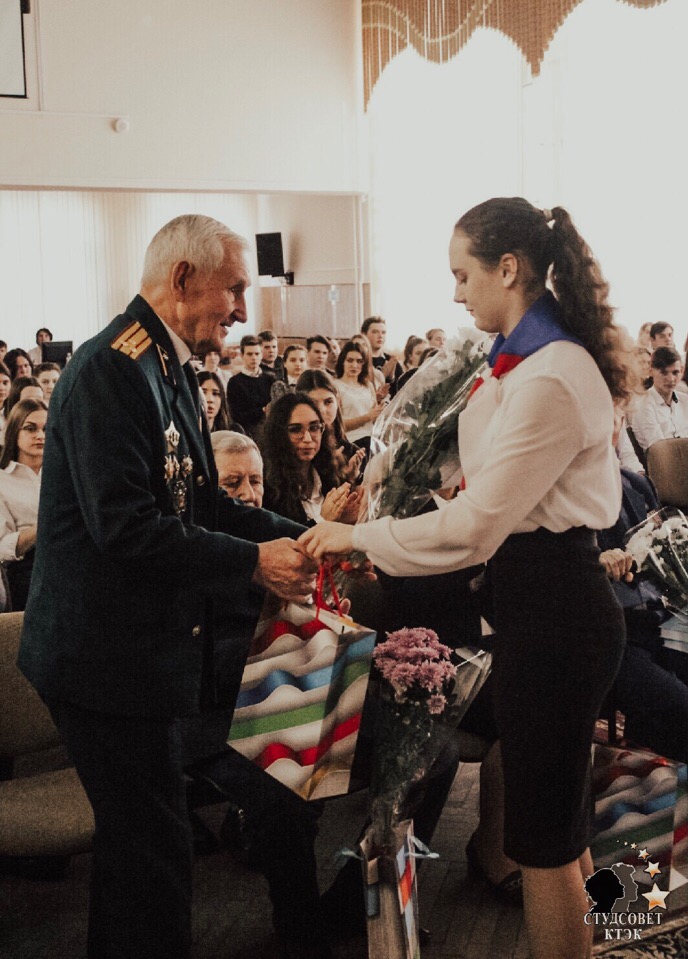 